  0 Test					PROCHÁZKA TÁBOREM S QR KÓDY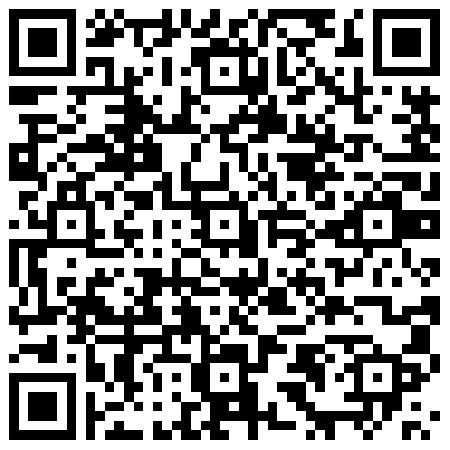 1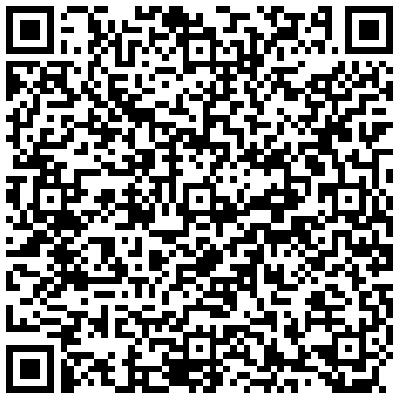   2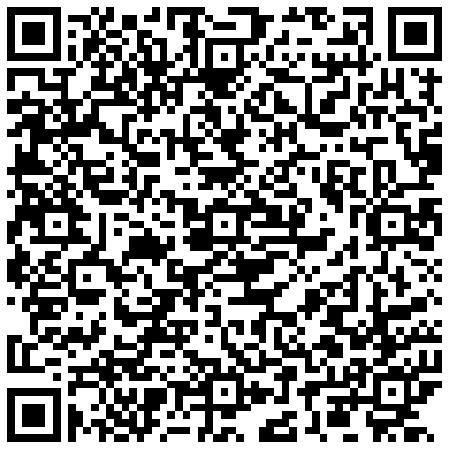 3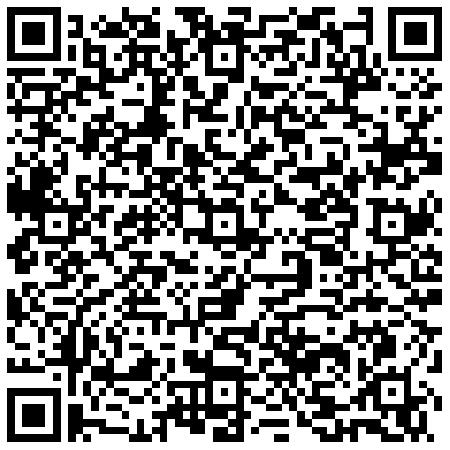 4 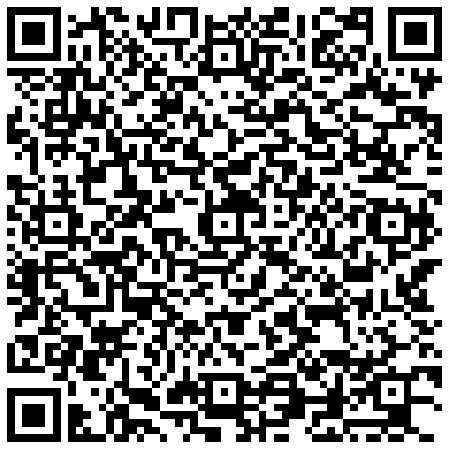 5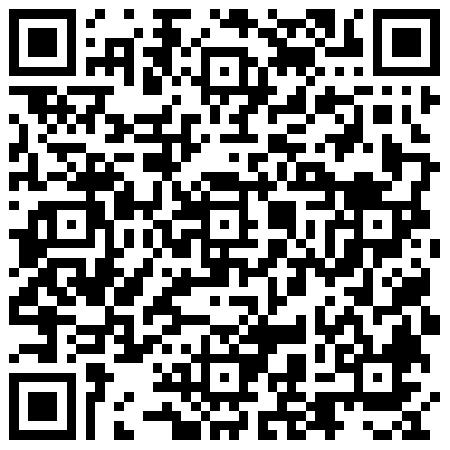 6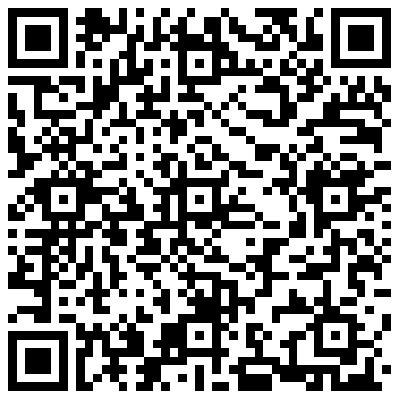 7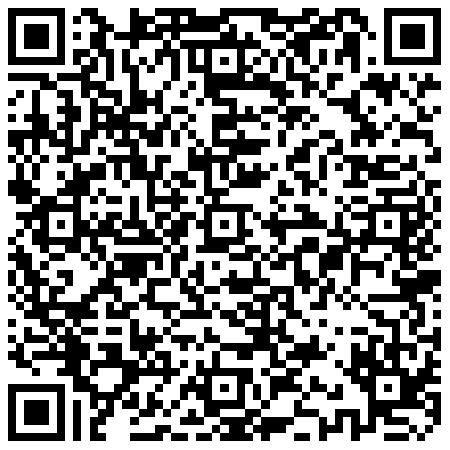 8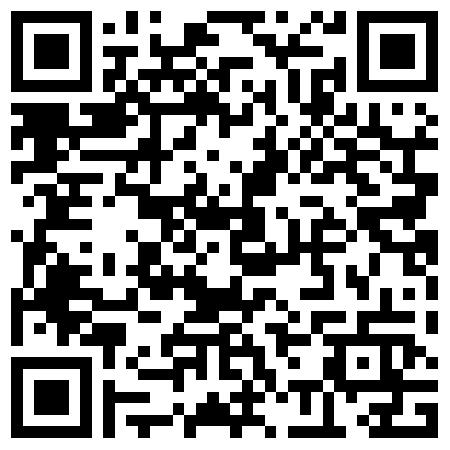 9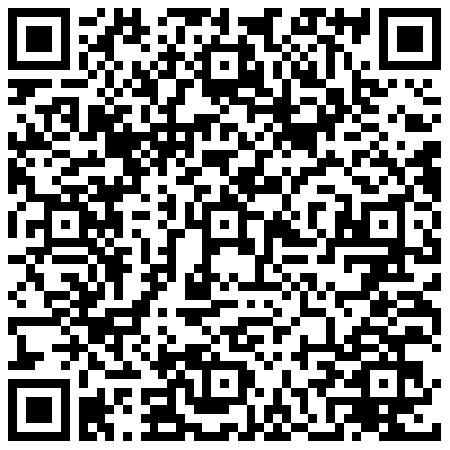 10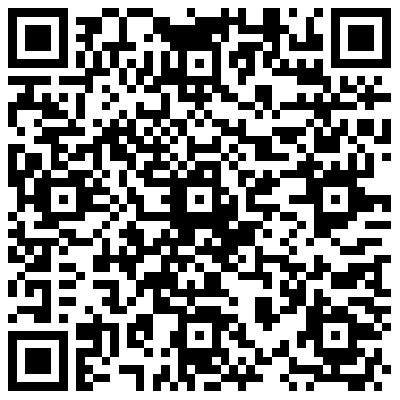 Odpověď1231231234Odpověď11234